Louisiana College Financial Aid Office Tel: (318)487-7386   Fax: (318)487-74491140 College DrivePineville, LA  71360VETERANS’ CERTIFICATION DATA FORM		Fall 20___   Spring 20___   Summer 20___NAME:			 ADDRESS:		________________	 STATE:      _   ZIP CODE: __________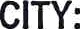 SSN:  	Student lD#: 	  Major/Degree Plan:  	  Graduation Year:  	TELEPHONE   (Cell) :  	-	-	EMAIL:   	________________________________________________________ New Student:   When and how was your application submitted?  ___ VONAPP (online)  Date:______________________Transfer Student: Request an official transcript from your previous institution(s) and complete Change of Training Place FORM #22-1995. (Unable to certify student’s enrollment without this form.)Visiting   Student—Primary  Institution: 	(Submit a letter from your primary institution stating that the credit(s) that you plan to take at LC will be accepted toward your degree.)___ Returning Student—Last term attended at LC: 	CLASSIFICATION:   ___FR      ___SO      ___JR      ___SR     ___GRADDo you have a degree?   ___ NO     ___YES      	If yes,  ___2 yr  or  ___4 yrVA ELIGIBILITY:   ___Ch 30 (Montgomery GI Bill)   ___Ch 31 (VA Voc  Rehab)   ___Ch 32 (VEAP)  ___Ch 33 (Post 9/11 GI Bill)  ___Ch 35 (Dependent of Vet**)  ___Ch 1606 (Reserves/Guard) ___TA Tuition Assistance                                                                                                                                                             (Go Army Ed) **Note to Chapter 35 Student, please provide following information:Name of VA Parent/Spouse: 	Phone # 	SS # 	VA File # 	___Are you VA Work-Study? If so, you will need to coordinate job with VA Certifying Official at LC. Application for Work-Study Allowance available in Financial Aid Office or http://www.vba.va.gov/pubs/forms/VBA-22-8691-ARE.pdf	Current semester courses: Please list your courses for this semester in the table below. All hours pursued must apply toward your Degree Program or be a required prerequisite to a course in your Degree Program. All courses added, dropped or audited must be reported to the LC Financial Aid Office immediately. Please note that VA will not pay for Audited Courses, courses that do not fulfill graduation and repeated courses that have been successfully completed.    Off-Campus Training: Name______________________________Address(include zip code)_____________    ________________________________________________________________________________________Any repeats, explain why: ________________________________________________________________________Please note that payment may be received 4-12 weeks after certification is received by the Veterans’ Regional Office.ALL course(s) listed above lead to my degree. I understand that only “F" grades or courses that must be completed with a certain grade or grade point average can be repeated. I hereby authorize VA Certifying Official to release information to the Veterans’ Administration concerning my status, as a VA student at LC.  I will immediately notify the Certifying Official of all changes that occur in my enrollment.  I understand that failure to do so may result in a delay of benefit payment or an over-payment with VA. I also understand that if I choose to stop attending my classes, VA will be notified, and this may also cause an over-payment with VA.Veterans Affairs Office: 1-888-442-4551 or www.qibill.va.qov to check status of benefits, to print form/application or if you have questions. VA will email notification when enrollment is certified..  Make sure that the courses listed above match your schedule. Also, complete this form if at any time you add a class or drop a class and attach a copy of your schedule. If this form is incomplete, this will cause a delay in certification.I have read and understand the above and will check my email for updates and information.STUDENT SIGNATURE                                                                                                        DATEPlease return this completed form to:  Pam Skluzacek, VA SCO              Louisiana College Financial Aid Office              Box 582             Pineville, LA 71359             PHONE: 318-487-7719 FAX: 318-487-7449             EMAIL:  pamela.skluzacek@lacollege.eduNOTE TO:1. All VA Students2. New Student or Never Used VA Benefits Before3. Transfer Student - Used VA Benefits BeforeComplete and submit this VA Data Form each semester with your advisor’s signature.Indicate any course repeats and tell why (include W and F grades.)All students except for Chapter 31, 33 & 35, need to verify hours at the end of each month at http://www.qibill.va.Nov/resources/verify attendance/index.html or call  1-888-442-4551Register early to avoid delay in benefits.6. All Post 9/11 students must submit a copy of Certificate of EligibilityIf you have never used your benefits:Complete and submit Form 22-1990 at http://www.qibiIl   va.gov/apply-for-benefits/	 Complete and submit this VA Data Form each semester with advisor’s signature.Used benefits before: complete andsubmit VA Form 22-1995. http://www.vba.va.oov/pubs/forms/VBA-  22-1995-ARE.pdf	Complete and submit this VA Data Form each semester with advisor’s signature.           COURSE NAME & #REPEAT? YES	NOREPEAT? YES	NOHOURS            COURSE NAME & #REPEAT?YES	NOREPEAT?YES	NOHOURS